Unit 3 Lesson 10: Conceptos de la divisiónWU Conversación numérica: Mismo dividendo, diferente divisor (Warm up)Student Task StatementEncuentra mentalmente el valor de cada expresión.1 Compartamos pretzelsImages for Launch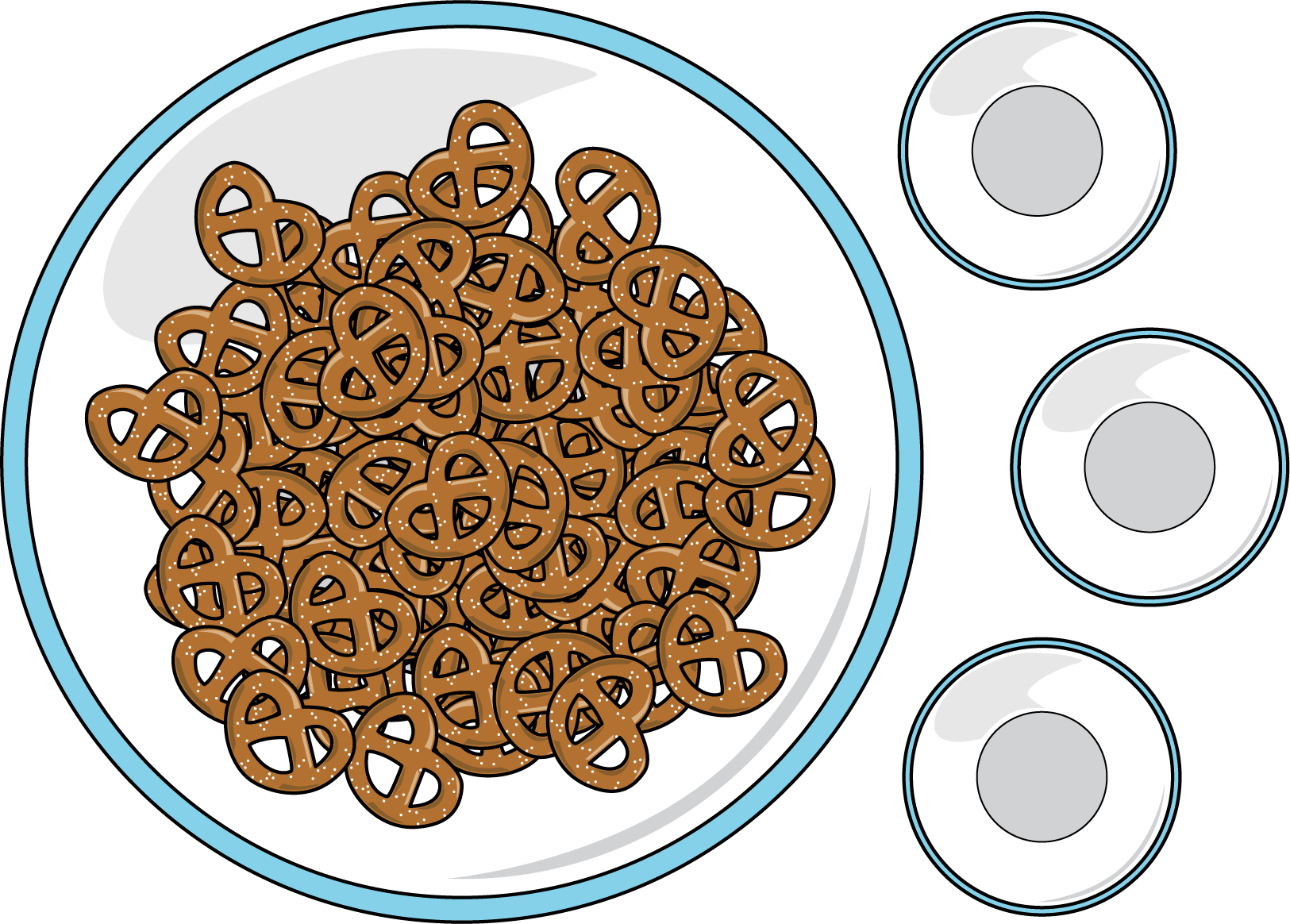 Student Task Statement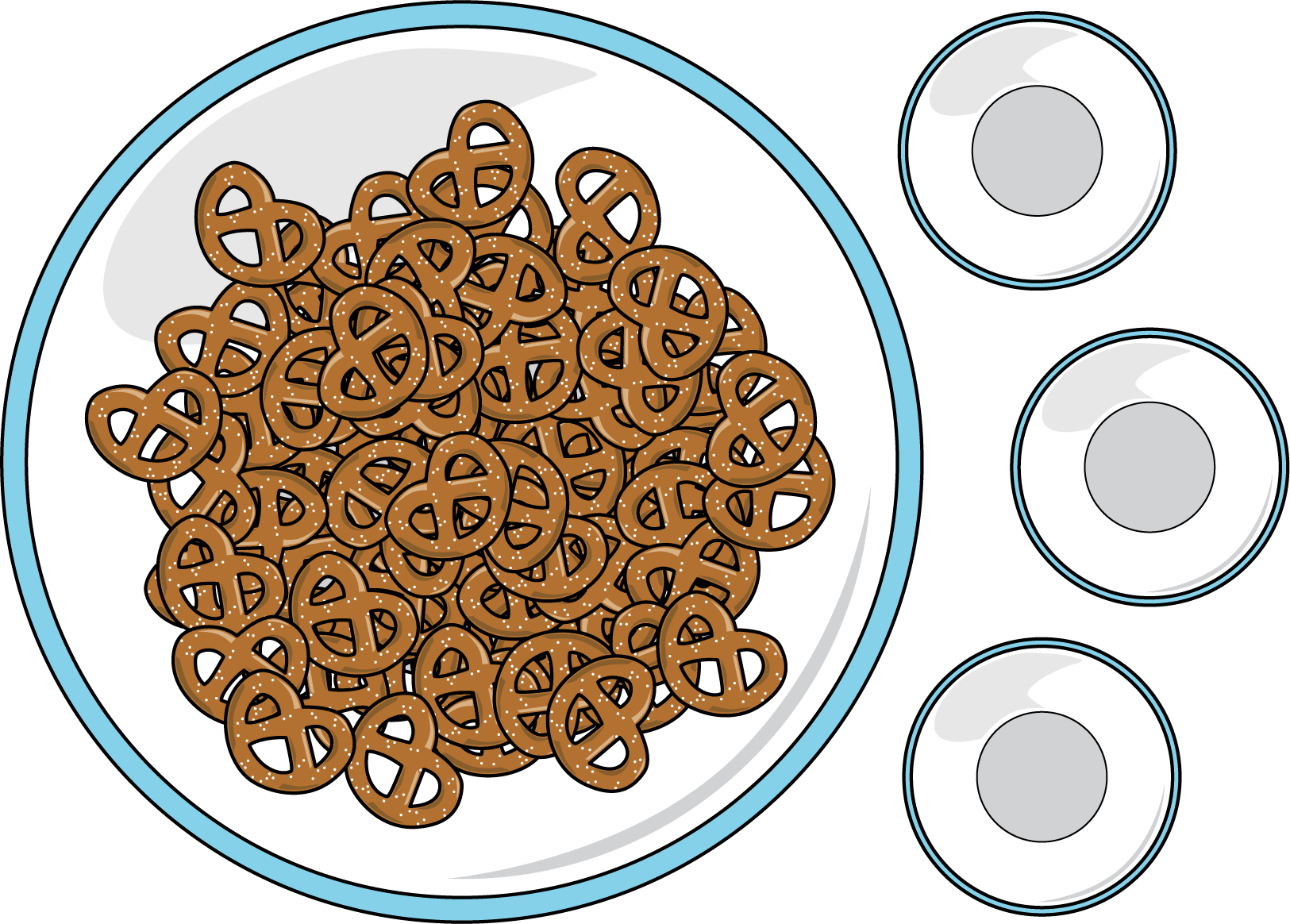 Ordena las situaciones según el número de pretzels que recibirá cada estudiante. Ordénalas de mayor a menor. Prepárate para explicar tu razonamiento.3 estudiantes comparten 42 pretzels equitativamente.
14 estudiantes comparten 42 pretzels equitativamente.
3 estudiantes comparten 24 pretzels equitativamente.
3 estudiantes comparten 45 pretzels equitativamente.
7 estudiantes comparten 42 pretzels equitativamente.
3 estudiantes comparten 6 pretzels equitativamente.
6 estudiantes comparten 42 pretzels equitativamente.2 Patrones en la divisiónStudent Task StatementEncuentra el valor de cada expresión.¿Qué patrones observas?¿Por qué se hace más pequeño el cociente?¿Qué sabes sobre la expresión ?Dibuja un diagrama que represente .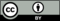 © CC BY 2021 Illustrative Mathematics®